経歴概要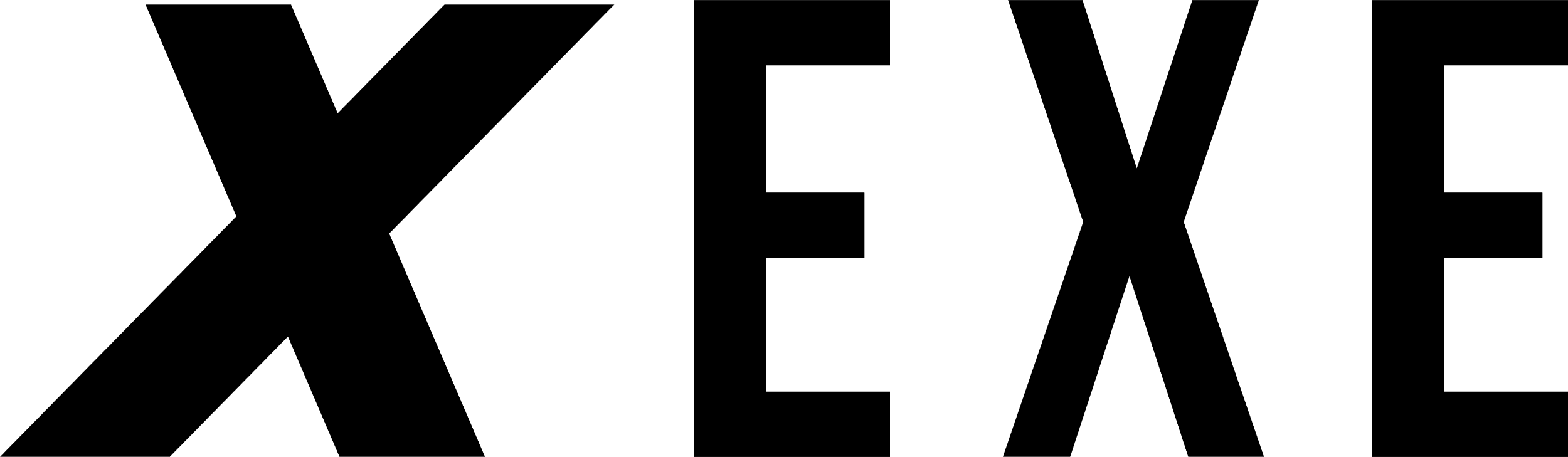 【氏名】K.M【経歴・所属】＜最終学歴＞2007年 米国ロースクール　修了＜職歴＞2002年　都内（中規模）法律事務所　入所2007～08年　米国法律事務所　出向2008年　都内（中規模）法律事務所　復帰2021年　都内法律事務所　設立【経歴の概略】国際取引を含む企業法務全般に長く携わり、特に国内外の企業に対する会社法関連の相談業務を中心に幅広く取り扱っています。また、国内および国境を越えた M&A 取引、独占禁止法・競争法分野における国際的なカルテル事件なども数多く手掛けています。また、製薬法およびマーケティング・広告規制についても、幅広い経験があります。【得意分野】■会社法・コーポレートガバナンス株主総会取締役会アドバイス■M&A企業買収、事業再生、倒産事件対応を含む、グループ内事業再編■ベンチャー・スタートアップ企業のサポート投資契約、株主間契約、IPO/EXIT支援■危機管理危機管理対応、調査委員会、独占禁止法、景表法、下請法対応、企業結合届出【保有資格・その他】・弁護士（日本・米国）・使用言語（日本語、英語）※論文出版物多数あり